COMITÊ DE ÉTICA EM PESQUISA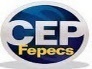 Termo de Anuência InstitucionalO(a) citar o nome do Diretor ou Superior hierárquico do Hospital Regional de Saúde ou Entidade Vinculada e o (a) citar o nome do responsável pela unidade (setor) onde a pesquisa será realizada responsável pelo (a)unidade, clinica, laboratório estão de   a , nesta instituição, da  título, de  do(a) (a) nome, com a finalidade citar, em pacientes e/ou servidores da SES/DF, com previsão de início somente após a APRESENTAÇÃO do PARECER CONSUBSTANCIADO DE APROVAÇÃO emitido pelo CEP/FEPECS aos responsáveis pela pesquisa nesta instituição.      O estudo envolve:(   ) realização de entrevista/questionário           (   ) administração de medicamentos;	(   ) procedimentos clínicos ou cirúrgico            (   )  realização de  laboratoriais ou de imagem;(   ) pesquisa em prontuários                             (   )  outros: citarO pesquisador responsável informa que o projeto de pesquisa está sendo analisado pelo CEP/FEPECS e está ciente que as etapas do estudo (coleta de dados), envolvendo a SES-DF ou Entidades Vinculadas, somente poderão ser iniciadas  aprovação   de    da Fundação de Ensino e Pesquisa em Ciências da Saúde/FEPECS-SES/DF e executadas conforme foi aprovado no projeto.      Brasília, xx de xx de xxxxPesquisador Responsável: _________________________________________________                                  Assinatura por extenso e/ou carimbo (legível)Responsável da SES-DF ou Entidade Vinculada: _______________________________                                                                           Assinatura e carimbo (legível)Chefia responsável pela Unidade: ___________________________________________                                                  Assinatura e carimbo (legível)